У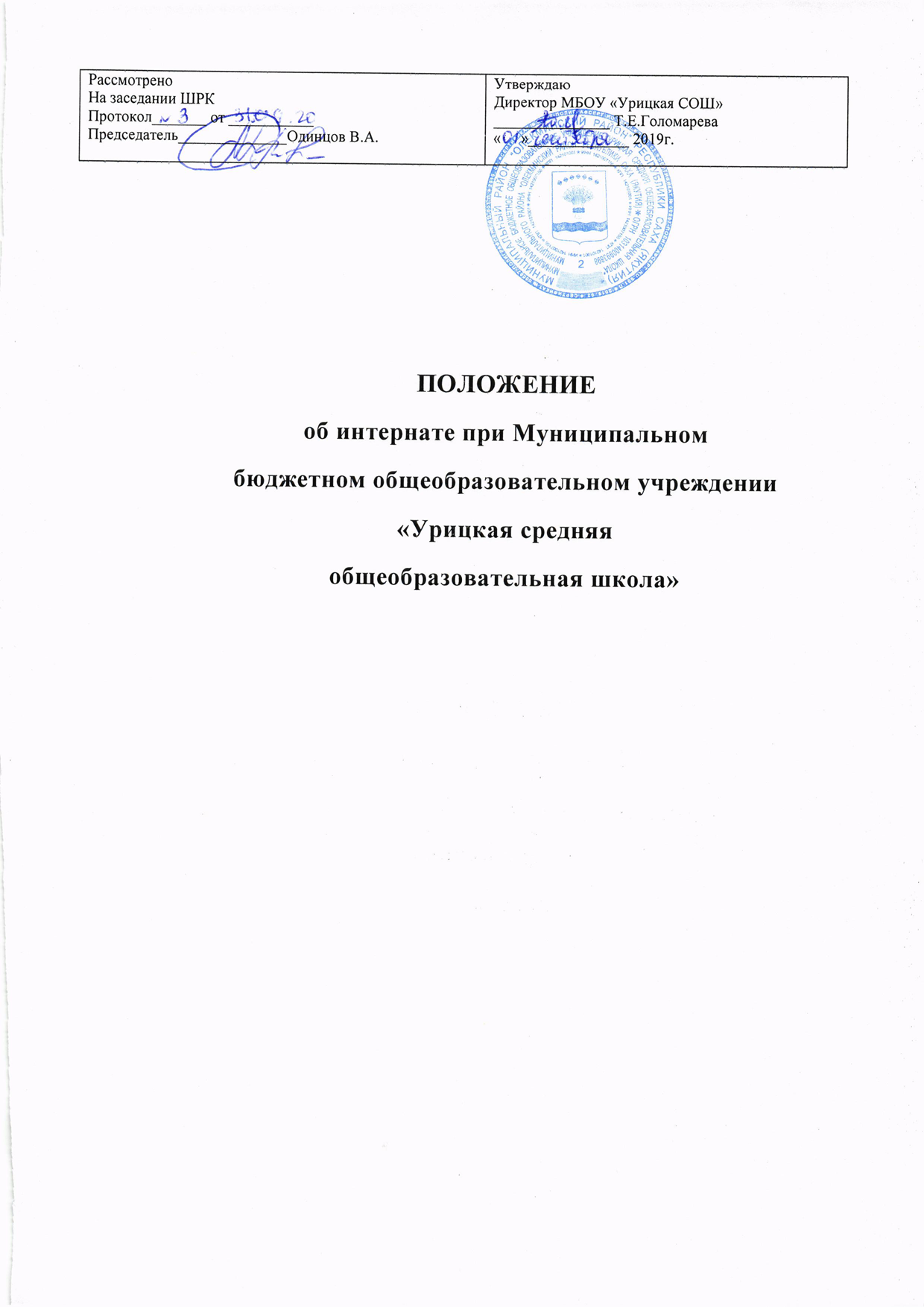 1. Общие положенияИнтернат при общеобразовательном учреждении МБОУ «Урицкая СОШ» является объектом социальной инфраструктуры для детей. Он создан при школе в целях:оказания помощи семье в обучении и воспитании детей;формирования у них навыков самостоятельной жизни;создания благоприятных условий для разностороннего развития личности обучающихся школы, проживающих на расстоянии свыше 3 км от нее и не обеспеченных систематическим подвозом к месту обучения, а также для обучающихся, проживающих в местах транспортной недоступности в период неблагоприятных погодных условий.Создание и функционирование интерната при школе (далее - интернат) регламентируется положением, основанным на следующих документах:Федеральный закон от 29.12.2012г  №273-Ф3 «Об образовании  в Российской Федерации »;Федеральный закон от 24.06.1999г. №120-ФЗ «Об основах системы профилактики безнадзорности и правонарушений несовершеннолетних»;Федеральный закон от 24.07.98 №124-ФЗ «Об основных гарантиях прав ребенка в Российской Федерации».СанПиН 2.4.2.2821 - 10 от 29.12.2010 «Санитарно-эпидемиологические требования к условиям и организации обучения в общеобразовательных учреждениях» Другими федеральными и республиканскими законами, указами и распоряжениями Правительства Российской Федерации и Республики Саха (Якутия), решениями соответствующего органа управления образования, настоящим Положением и Уставом общеобразовательного учреждения.Основными задачами создания интерната являются:организация проживания обучающихся при школе, при невозможности своевременного и безопасного подвоза их к месту учебы;обеспечение гарантий получений доступного общего обязательного образования;создание оптимальных условий организации образовательного процесса;организация проживания обучающихся в непосредственной близости от школьного здания для активного участия их во внеклассной воспитательной работе;удовлетворение образовательных запросов населения маленьких по численности населений, находящихся на территории Олекминского района.Возможность постоянного или временного (на определенный срок) функционирования интерната должна быть заявлена в уставе общеобразовательного учреждения как одном из условий организации образовательного процесса.Интернат должен находиться в непосредственной близости от школы и быть минимально обеспечен помещениями, оборудованием, необходимым для организации самообразования, питания, хозяйственно-бытового и санитарно-гигиенического обслуживания, досуга, быта и отдыха обучающихся, проживающих в нем.Количество обучающихся, проживающих в интернате, определяется общеобразовательным учреждением исходя из условий для проживания.2. Организация деятельности интерната2.1. Интернат создается общеобразовательным учреждением при наличии необходимых условий для проживания обучающихся (при норме 3,5 кв.м. на одного человека):отдельные комнаты для спален девочек и мальчиков;комната для отдыха (возможно совмещение) при наличии свободных помещений.кухня для организации горячего питания (возможно совмещение);бытовая комната (необходимые приспособления для стирки и глажки белья, сушки одежды);Для организации досуга и воспитательной работы максимально используются учебные помещения общеобразовательного учреждения (физкультурный зал, библиотека, учебные комнаты)Все жилые помещения должны быть подготовлены к функционированию в осенне- зимний период, во всех помещениях интерната должны выполняться санитарно- гигиенические и противопожарные нормы и требования.По желанию воспитанников и согласия родителей (их законных представителей) в интернате организовано самообслуживание.Прием и выбытие обучающихся, проживающих в интернате, производится по заявлению родителей (законных представителей) руководителем общеобразовательного учреждения в течение всего учебного года и оформляется приказом по школе.Родители обучающихся (законные представители) должны быть ознакомлены с этим положением.По заявлению родителей (законных представителей) руководитель общеобразовательного учреждения отпускает обучающихся, проживающих в интернате, домой на срок, указанный в заявлении, в любое время в течение учебного года при условии продолжения обучения в любой форме, указанной в уставе общеобразовательного учреждения, или ежедневной своевременной доставки ученика к началу учебных занятий.Временное выбытие обучающихся из интерната (на лечение, в детский санаторий, на временное обучение в других учебных заведениях, по семейным обстоятельствам) на основании заявления родителей оформляется приказом по школе с указанием документов на временное выбытие. В приказе отмечается возможность продолжения обучения по месту временного пребывания (возможно с изменением формы получения образования).В случае, когда заявлений родителей (законных представителей) о приеме их детей в интернат больше, чем позволяют условия для проживания, такие заявления должны быть рассмотрены в порядке поступления в соответствии с п.2.2 настоящего положения. Приказом по школе может быть оформлено временное проживание одного ребенка в интернате на период временного отсутствия другого при оформлении соответствующих документов:медицинского заключения об отсутствии противопоказаний для пребывания винтернате;заявление от родителей обучающегося;договора общеобразовательного учреждения с родителями о взаимных обязательствах.Для обучающихся, проживающих в интернате, организуется 4-разовое бесплатное горячее питание по смете школы, утвержденной МКУ УО Олекминского района в соответствии с выделяемыми средствами.Родители могут предоставлять готовую продукцию для дополнительного питания детей, а также из подсобного хозяйства (овощи) при наличии справок о прохождении лабораторных исследований. Общеобразовательное учреждение не несет ответственности за качество готовой продукции, представляемой родителями для своего ребенка, но организует разъяснительную работу с родителями (законными представителями) о требованиях СанПиН.В бытовом помещении может быть выделено место для хранения стирально-моющих принадлежностей воспитанников в соответствии с санитарно-гигиеническими требованиями.Смена полотенец, одежды, в установленные договором сроки производится родителями (законными представителями).Проживание воспитанников пришкольного интерната бесплатное.Постоянное или временное штатное расписание интерната (воспитатели, технические служащие) утверждается руководителем общеобразовательного учреждения Права и обязанности работников пришкольного интерната определяются трудовыми договорами, должностными инструкциями, положением и иными предусмотренными этим положением локальными актами общеобразовательного учреждения.В пришкольном интернате в обязательном порядке ведется журнал учета их ежедневного пребывания и документация, утвержденная руководителем общеобразовательного учреждения.Медицинское обслуживание воспитанников, проживающих в интернате, осуществляется медицинским работником Урицкого ФАПа, согласно договора.Подвоз обучающихся, проживающих в пришкольный интернат, организуют родители (законные представители) в соответствии с договором между общеобразовательным учреждением и родителями.3. Учебно-воспитательный процесс и организация быта обучающихсяУчебно-воспитательный процесс в пришкольном интернате  регламентируется расписанием занятий общеобразовательного учреждения.Режим дня в пришкольном интернате, обеспечивающий научно обоснованное сочетание обучения, труда и отдыха, составляется с учетом круглосуточного пребывания воспитанников в пришкольном интернате.Воспитательная работа осуществляется по плану, составленному воспитателями пришкольном интерната на учебный год и согласованному с общим планом работы школы.Все воспитанники в пришкольном интернате  при школе составляют коллектив, принимающий активное участие во всей жизни школы и интерната.Физическое воспитание осуществляется правильной организацией всего режима дня, привитием воспитанникам гигиенических навыков, ежедневными занятиями утренней гимнастикой, различными видами спорта, проведением прогулок и туристических походов, занятием на свежем воздухе и т.д.В интернате из числа воспитанников избирается совет интерната, председателем назначается воспитанник, пользующийся авторитетом коллектива воспитанников и работников интерната. Совет интерната под руководством воспитателей отвечает за поддержание дисциплины, внутреннего распорядка, соблюдение режима дня, дежурства в интернате и в столовой, следит за выполнением учащимися всех работ по самообслуживанию, организует помощь слабоуспевающим учащимся.Воспитанники интерната могут заниматься в музыкальных, художественных, спортивных и других кружках и секциях, создаваемых на базе школы, интерната, а также участвовать в конкурсах, олимпиадах, выставках, смотрах и других массовых мероприятиях.Методическую	помощь воспитателям интерната оказывает заместитель директора по BP.На время проживания в интернате обучающиеся должны быть обеспечены столами, кроватью, матрацем, подушкой, одеялом, предметами общего пользования (тумбочки, шкафы, умывальники и т.п.), принадлежностями для уборки помещений.Родители (законные представители) обеспечивают детей необходимыми предметами личного пользования, учебными принадлежностями, сменной одеждой, средствами для личной гигиены.Режим дня и правила поведения обучающихся составляются с учетом возрастных особенностей детей, санитарно-гигиенических требований и всех работ, связанных с самообслуживанием и утверждаются руководителем общеобразовательного учреждения.В интернате в зависимости от количества воспитанников, формируются либо разновозрастные группы (1-5-е, 6-8-е, 9-11-е кл.), либо одна группа (менее 10 человек); во всех случаях спальни - раздельные.В интернате составляется график дежурства детей в жилых, учебных помещениях и столовой, дежурный совместно с воспитателем следит за выполнением обучающимися работ по самообслуживанию, выполнением установленного режима дня.Запрещается привлекать обучающихся, проживающих в интернате, к работам, опасным для их жизни и здоровья (мытье окон, очистка крыш от снега и т.п.).3.13.  Взаимоотношения обучающихся друг с другом, с персоналом строятся на основе
уважения человеческого достоинства. Не допускается применение к детям методов
физического и психического насилия.4. Руководство интернатомДиректор образовательного учреждения осуществляет непосредственное руководство интернатом, несет ответственность за состояние и постановку воспитательной работы с живущими в нем обучающимися, принимает меры по охране их жизни и здоровья, организует питание и отдых обучающихся, координирует и направляет деятельность воспитателей, младшего обслуживающего персонала, назначает и увольняет работников в соответствии с действующим законодательством.Заместитель директора по учебной работе осуществляет контроль за организацией самостоятельной учебной работы обучающимися. Заместитель директора по воспитательной работе осуществляет контроль за организацией воспитательной работы с воспитанниками проживающими в интернате. Оказывает методическую помощь воспитателю пришкольного интерната, привлекает обучающихся проживающих в пришкольном интернате, в общешкольные внеклассные мероприятия, занятия в кружках, спортивных секциях образовательного учреждения.. Воспитатель пришкольного интерната образовательного учреждения непосредственно подчиняется директору, зам. директора по ВР образовательного учреждения, осуществляет руководство работами по хозяйственному обслуживанию интерната и его помещений, обеспечивает противопожарную безопасность, сохранность хозяйственного инвентаря, оборудования, другого имущества, его восстановление и пополнение, а также чистоту и порядок в помещениях и на прилегающей территории, следит за состоянием помещений и принимает меры к своевременному их ремонту, руководит работой младшего обслуживающего персонала. Содействует созданию благоприятных условий для индивидуального развития и нравственного формирования личности воспитанников вносит необходимые коррективы в систему их воспитания. Осуществляет изучение личности обучающихся, их склонностей, интересов, содействует росту их познавательной мотивации и становлению их учебной самостоятельности, формированию компетентностей; организует подготовку домашних заданий.Воспитателями пришкольного интерната назначаются лица, имеющие педагогическое, юридическое образование. Все работники интерната при образовательном учреждении могут являться постоянными. В каникулярное время их используют на работах по подготовке интерната к новой учебной четверти или к новому учебному году.Права и обязанности работников интерната5.1. Работники интерната при школе обеспечивают успешное обучение и воспитание
воспитанников, соблюдение нравственных норм, привитие им трудовых навыков,
навыков культурного поведения, выполнение правил санитарии и гигиены, осуществляют
физическое воспитание, направляют усилия на формирование здорового образа жизни.6. Воспитатель:6.1. Непосредственно осуществляет воспитательную работу в пришкольном интернате, оказывает квалифицированную помощь воспитанникам при подготовке домашнего задания и несёт ответственность за качественную подготовку домашнего задания, обеспечивает участие воспитанников пришкольного интерната во внеклассных и внешкольных мероприятиях, проводимых школой, несёт ответственность за правильное использование материальных ценностей и оборудование, следит за организацией питания обучающихся;осуществляет ежедневный контроль за дневниками воспитанников, посещает отдельные уроки в классе, где учатся воспитанники, кружки, в которых они занимаются;воспитывает у воспитанников бережное отношение к собственности, прививает санитарно-гигиенические навыки и правила культурного поведения, приучает детей к самообслуживанию;систематически и всесторонне изучает каждого воспитанника своей группы, его индивидуальные особенности и поведение, состояние здоровья, отношение к товарищам и коллективу, к педагогам и родителям;поддерживает постоянную связь с родителями, информирует их о жизни воспитанника, его успеваемости и поведении;руководит внеклассным чтением воспитанников и обеспечивает посещение уроков и других внеклассных мероприятий в соответствии со школьным расписанием. Воспитатель ведёт учёт, в каких школьных мероприятиях и когда участвует воспитанник, организует досуг учащихся.отвечает за сохранность жизни и здоровья воспитанников, выполняет требования медицинских работников, связанные с охраной, укреплением здоровья и физическим развитием детей, пропагандирует здоровый образ жизни;работает по плану воспитательной работы, составленному на учебный год, а также составляет еженедельный план работы согласно общему плану интерната.Воспитатель находится в непосредственном подчинении зам.директора по УВР, отчитывается перед ним о своей работе, На должность воспитателя назначаются лица, имеющие высшее или среднее педагогическое, юридическое образование.Права и обязанности младшего обслуживающего персонала интерната определяются директором образовательного учреждения в соответствии с правилами внутреннего трудового распорядка и характеристиками работ по тарифно-квалификационным справочникам.Основные права и обязанности, а также социальные гарантии и льготы работникам пришкольного интерната определяются законодательством РФ «Об образовании», Типовым положением, правилами внутреннего распорядка, Уставом школы, коллективным договором.Все работники интерната обязаны соблюдать правила ТБ и охраны труда.В период подготовки интерната к новому учебному году все работники интерната привлекаются к выполнению работ, не требующих специальной подготовки.8. Правила поведения воспитанников в интернате        Каждый воспитанник, проживающий в интернате при МБОУ «Урицкая СОШ», обязан
соблюдать следующие правила:Бережно относится к имуществу пришкольного  интерната, правильно пользоваться бытовой комнатой.Содержать в чистоте свою комнату, комнату отдыха, участвовать в генеральных
уборках помещений, соблюдать правила санитарии.При выполнении трудовых заданий строго соблюдать правила техники безопасности.Всегда соблюдать правила личной гигиены: быть чистым, причесанным и аккуратно
одетым.Содержать в порядке свои личные вещи: одежду, постель, учебники, беречь вещи
своих товарищей, имущество пришкольного интерната, школы.Выполнять требования воспитателей, помощников воспитателей, дежурных,
добросовестно исполнять решения Совета интерната.9. Вопросы организации и ликвидации интернатаВопрос организации пришкольного интерната постоянного или временного (на определенный срок в течение учебного года) решается учредителем совместно с руководством общеобразовательного учреждения и родителями (законными представителями) обучающихся и учитывается при подготовке проекта приказа об изменении сети образовательных учреждений муниципального образования.Ликвидация интерната может осуществляться при соблюдении условий, предусмотренных Законом РФ «Об образовании»:по решению учредителя (с подготовкой экспертной оценки и анализа последствий ликвидации интерната для условий обучения детей);при отсутствии обучающихся, нуждающихся в проживании в пришкольном интернате при школе;• по решению суда в случае осуществления образовательной деятельности без надлежащей лицензии, или запрещенной законом, или деятельности, не соответствующей настоящему положению.Ликвидация пришкольного интерната проводится ликвидационной комиссией, назначенной учредителем, а в случае прекращения ее функционирования по решению суда - ликвидационной комиссией, назначенной правоохранительными органами.При ликвидации пришкольного интерната все документы, отражающие его деятельность, передаются на хранение общеобразовательному учреждению, являющемуся правопреемником, или сдаются органу управления образованием (для дальнейшей подготовки к сдаче в соответствующий архив).При ликвидации пришкольного интерната его имущество, находящееся в оперативном управлении, используется в уставных целях образовательного учреждения или передается собственнику в управление муниципальным имуществом.Номенклатура дел пришкольного интернатаЛокальные акты.Положение о пришкольном интернате.Должностные обязанности работников пришкольного интерната.Правила приема обучающихся, проживающих в пришкольный интернат.Правила дежурства детей и самообслуживания.Правила проживания и поведения обучающихся, проживающих в пришкольном интернате.Журналы контроля деятельности пришкольного интерната.Журнал инструктажа по ТБ.Журнал проживания в пришкольном интернате.Журнал учета пришкольном интернате.Журнал посещений интерната медработником.Журнал передачи дежурства работниками интерната, учета ежедневного пребывания обучающихся, проживающих в интернате.Журнал индивидуальных бесед с обучающимися.Журнал индивидуальных бесед с родителями.Журнал учета проверки выполнения домашних заданий обучающимися.Документы по охране труда и техники безопасности.Инструкции по технике безопасности.Планы.План воспитательной работы.Ежедневный план воспитателя.Самоуправление.Протоколы заседаний актива пришкольного интерната.Протоколы собраний обучающихся, проживающих в пришкольном интернате.Личные дела воспитанников пришкольного интерната (информация об обучающемся, о родителях, медицинское заключение об отсутствии противопоказаний для пребывания в интернате, заявления родителей).Документы, регламентирующие распорядок работы пришкольного интерната.Режим дня обучающихся, проживающих в пришкольном интернате.